Το Δημοτικό τραγούδι από την αρχαιότητα μέχρι σήμερα στην Κεντρική ΕλλάδαΟ Δήμος Λαμιέων και η Επιστημονική Ένωση Συνταξιούχων Καθηγητών Νομού Φθιώτιδας σας προσκαλούν την Πέμπτη 11 Απριλίου 2019 και ώρα 8:00μ.μ. στο Πολιτιστικό Κέντρο, Λεωνίδου 9-11, στην εκδήλωση με θέμα: «Το Δημοτικό τραγούδι από την αρχαιότητα μέχρι σήμερα στην Κεντρική Ελλάδα». Ομιλητής θα είναι ο Φιλόλογος – Δρ. Ιστορίας Εκπαίδευσης Θεόδωρος Νημάς, ενώ συμμετέχουν η Παραδοσιακή Ορχήστρα του Μουσικού Σχολείου Λαμίας και ο Πολιτιστικός Σύλλογος «Πήγασος».Η είσοδος για το κοινό θα είναι ελεύθερη.Από το Γραφείο Τύπου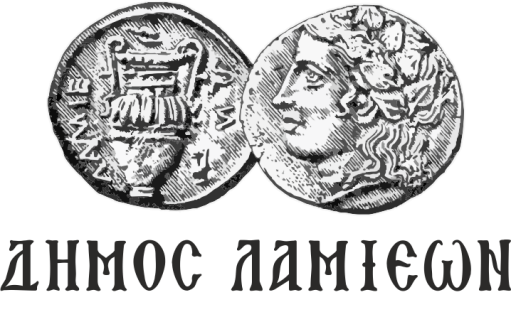 ΠΡΟΣ: ΜΜΕΔΗΜΟΣ ΛΑΜΙΕΩΝΓραφείο Τύπου& Επικοινωνίας                     Λαμία, 8/4/2019